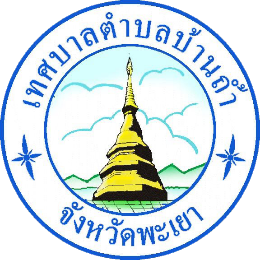 ใบขอออนุญาตใช้รถส่วนกลาง				                          วันที่............เดือน....................... พ.ศ. ..................เรียน นายกเทศมนตรีตำบลบ้านถ้ำ	ข้าพเจ้า....................................................................ตำแหน่ง.......................................................ขออนุญาตใช้รถ หมายเลขทะเบียน......................................................ไปที่......................................................................................................................เพื่อ....................................................................................ในวันที่..................เดือน.............................................. พ.ศ. ...................... เวลา...................................น.ถึงวันที่..................เดือน.............................................. พ.ศ. ...................... เวลา...................................น.						                         ขอแสดงความนับถือ						 	ลงชื่อ		                        
                                                                                              (.......................................)ความเห็นหน้ากอง..................................................................................................................................							ลงชื่อ		                        
                                                                                    	        (.......................................)		ความเห็นปลัดเทศบาล...........................................................................................................................							 							ลงชื่อ		                        
                                                                                    	        (.......................................)		ความเห็นนายกเทศมนตรี.......................................................................................................................									อนุมัติ 		ไม่อนุมัติ 							ลงชื่อ		                        
                                                                                    	        (.......................................)		      							           	      